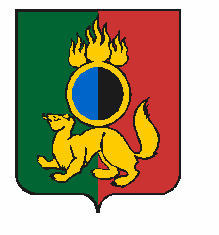 АДМИНИСТРАЦИЯ ГОРОДСКОГО ОКРУГА ПЕРВОУРАЛЬСКПОСТАНОВЛЕНИЕг. ПервоуральскВ целях приведения действующих актов в соответствие с особенностями работы государственных, региональных и иных информационных систем, в соответствии с Федеральным законом от 13 июля 2020 № 189-ФЗ «О государственном (муниципальном) социальном заказе на оказание государственных (муниципальных) услуг в социальной сфере», Федеральным законом от 29 декабря 2012 № 273-ФЗ «Об образовании в Российской Федерации», постановлением Администрации городского округа Первоуральск от 08 июня 2023 года № 1553 «Об организации оказания муниципальных услуг в социальной сфере при формировании муниципального социального заказа на оказание муниципальных услуг в социальной сфере на территории городского округа Первоуральск», Администрация городского округа ПервоуральскПОСТАНОВЛЯЕТ:Внести в постановление Администрации городского округа Первоуральск от
07 сентября 2023 № 2373 «О некоторых мерах правового регулирования вопросов, связанных с оказанием муниципальной услуги «Реализация дополнительных общеразвивающих программ» в соответствии с социальными сертификатами» следующие изменения и дополнения:1.1. Приложение 1 подпункт 3 пункт 2 изложить в новой редакции:«3) исполнитель муниципальных услуг (далее - исполнитель услуг) - юридическое лицо, в том числе государственное (муниципальное) учреждение, либо индивидуальный предприниматель - производитель товаров, работ, услуг, включенный в реестр исполнителей муниципальной услуги «Реализация дополнительных общеразвивающих программ» в соответствии с социальным сертификатом на основании соглашения, заключенного по результатам отбора исполнителей услуг в соответствии с Федеральным законом № 189-ФЗ (далее – соглашение в соответствии с сертификатом);»;1.2 Приложение 1 пункт 4 абзац третий изложить в новой редакции:«Норматив обеспечения (номинал) социального сертификата, объем обеспечения социальных сертификатов устанавливаются программой персонифицированного финансирования, утверждаемой нормативным правовым актом уполномоченного органа (уполномоченным органом является муниципальный опорный центр дополнительного образования детей муниципального образования, созданный на базе Первоуральского муниципального автономного образовательного учреждения дополнительного образования Центр развития детей и молодежи, на основании распоряжения Управления образования  городского округа Первоуральск от 25 сентября 2023 года №1101 «О передаче полномочий по ведению реестра получателей социального сертификата и реестра исполнителей услуг») ежегодно до начала очередного финансового года, определяемого как период действия программы персонифицированного финансирования.»;1.3 Приложение 1 пункт 9 изложить в новой редакции:«9. Социальный сертификат после его формирования или изменения информации, содержащейся в нем, подписывается электронной подписью лица, имеющего право действовать от имени уполномоченного органа.».1.4. Приложение 2 подпункт 3 пункт 13 дополнить новым абзацем четвертым следующего содержания:«Заключение соглашения в соответствии с сертификатом осуществляется в порядке и в сроки, установленные постановлением Администрации городского округа Первоуральск в соответствии с частью 3 статьи 21 Федерального закона от 13 июля 2020 года № 189-ФЗ           «О государственном (муниципальном) социальном заказе на оказание государственных (муниципальных) услуг в социальной сфере».»;1.5. Приложение 2 в пункте 34 слово «направляет» исключить.Действие настоящего постановления распространить на отношения, возникшие с 01 января 2024 года.Разместить настоящее постановление на официальном сайте городского округа Первоуральск.Глава городского округа Первоуральск				 	                    И.В. Кабец21.02.2024№440О внесении изменений в постановление администрации городского округа Первоуральск от 07 сентября 2023 № 2373 «О некоторых мерах правового регулирования вопросов, связанных с оказанием муниципальной услуги «Реализация дополнительных общеразвивающих программ» в соответствии с социальными сертификатами»